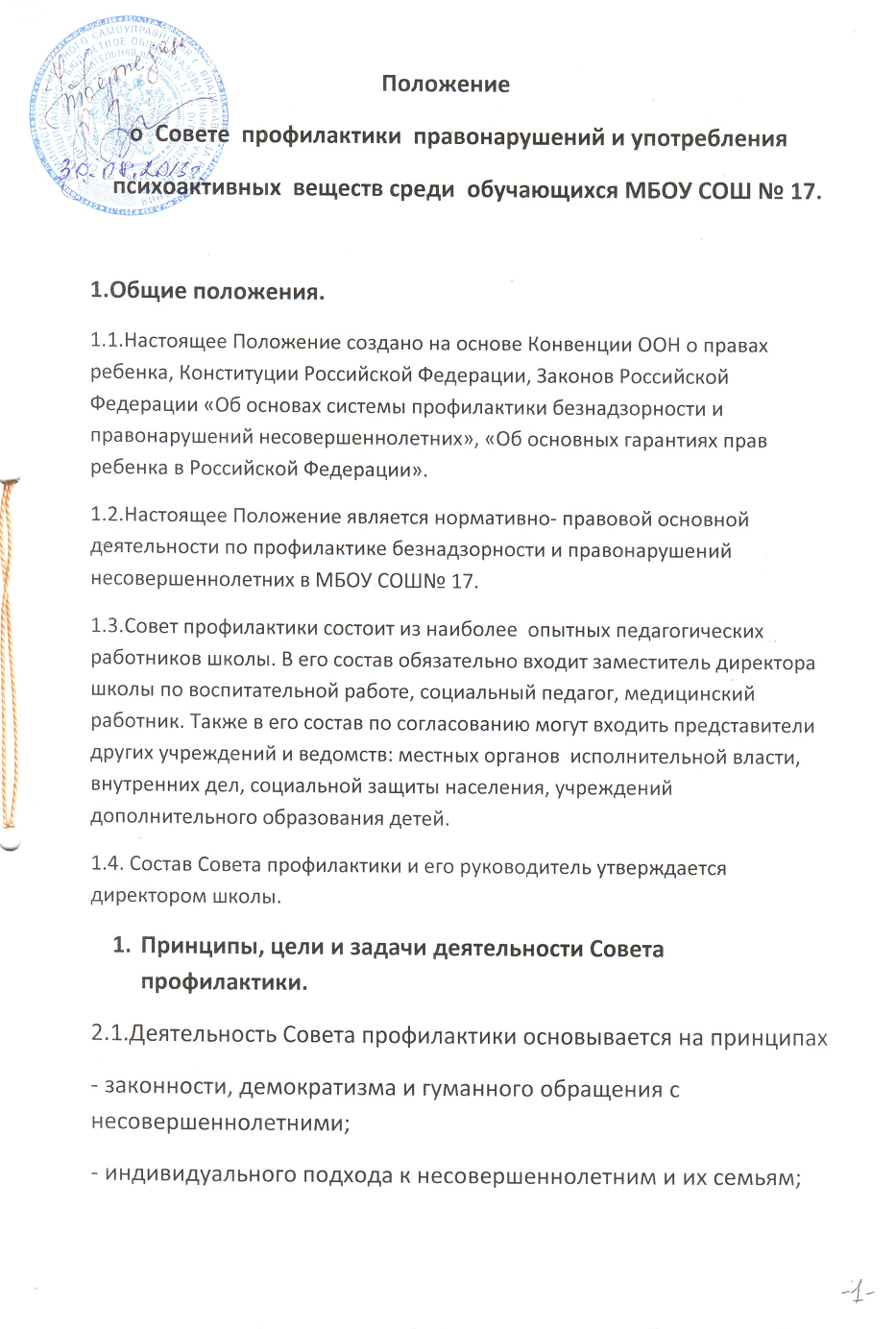 1. Общие положения1.1.	Настоящее Положение разработано на основе Конвенции ООН о правах ребенка, Конституции Российской Федерации, Законов Российской Федерации: «Об основах системы профилактики безнадзорности и правонарушений несовершеннолетних», «Об основных гарантиях прав ребенка в Российской Федерации».1.2.	Настоящее Положение является нормативно-правовой основой деятельности по профилактике безнадзорности и правонарушений несовершеннолетних в МБОУ СОШ № 17.1.3. Совет профилактики состоит из наиболее опытных педагогических работников школы. В его состав обязательно входит заместитель директора школы по воспитательной работе, социальный педагог, медицинский работник. Также в его состав по согласованию могут входить представители других учреждений и ведомств: местных органов исполнительной власти, внутренних дел, социальной защиты населения, учреждений дополнительного образования детей.        1.4.Состав Совета профилактики и его руководитель утверждается директором школы.2. Принципы, цели и задачи деятельности Совета профилактики2.1. Деятельность Совета профилактики основывается на принципах:- законности, демократизма и гуманного отношения к несовершеннолетним;- индивидуального подхода к несовершеннолетним и их семьям;- соблюдения конфиденциальности полученной информации;обеспечения ответственности должностных лиц и граждан за нарушение прав и законных интересов несовершеннолетних.      2.2. Совет профилактики - это коллегиальный орган, целью которого является планирование, организация и осуществление контроля за проведением первичной, вторичной и третичной профилактики социально опасных явлений (безнадзорности, правонарушений, антиобщественных действий) и социально опасных заболеваний среди учащихся. Основными задачами деятельности Совета профилактики являются:– мониторинг состояния проблем правонарушений и употребления психоактивных веществ несовершеннолетними учащимися;      - создание системы и организация работы по профилактике правонарушений;-выявление и устранение причин и условий, способствующих безнадзорности несовершеннолетних, совершению ими преступлений, правонарушений, антиобщественных действий;-	обеспечение защиты прав и законных интересов несовершеннолетних;социально-педагогическая реабилитация несовершеннолетних, находящихся в социально опасном положении;выявление и пресечение случаев вовлечения несовершеннолетних в преступную или антиобщественную деятельность.3. Категории лиц, в отношении которыхпроводится индивидуальная профилактическая работа3.1. Совет профилактики организует и проводит систему индивидуальных профилактических мероприятий в отношении следующих категорий несовершеннолетних:безнадзорные, беспризорные;склонные к бродяжничеству;употребляющие психоактивные вещества;пропускающие учебные занятия без уважительной причины;состоящие на учете в органах внутренних дел, комиссии по делам несовершеннолетних и защите их прав при органе местного самоуправления за совершение антиобщественных действий, правонарушений, преступлений;нарушающие устав МБОУ СОШ № 17.3.2. Совет профилактики организует и проводит индивидуальную профилактическую работу в отношении родителей и лиц, их замещающих, если они не исполняют своих обязанностей по воспитанию, обучению или содержанию вышеназванных категорий несовершеннолетних. Подобная работа проводится и в случае их отрицательного влияния на поведение несовершеннолетних или жестокого с ними обращения.4. Порядок деятельности Совета профилактикиСовет профилактики рассматривает вопросы, отнесенные к его компетенции, на своих заседаниях, которые проходят не реже одного раза в месяц (за исключением экстренных случаев либо сложившейся обстановки в школе).4.2. При разборе персональных дел (утверждении программ (планов) индивидуальной профилактической работы, осуществлении промежуточного контроля за их реализацией, полным завершением данной работы или ее продлением) приглашаются классные руководители, специалисты других учреждений и ведомств, родители, общественные воспитатели. В исключительных случаях родители, общественные воспитатели могут не приглашаться на данные заседания, но обязательно должны быть проинформированы о положении дел. Учащегося информируют о постановке на внутренний учет, о результатах проводимой работы, снятии с учета, при отрицательном результате - продлении индивидуальной профилактической работы, либо ходатайстве перед комиссией по делам несовершеннолетних и защите их прав о принятии административных мер.     4.3. Деятельность Совета профилактики планируется на текущий учебный год. План работы обсуждается на заседании Совета профилактики и утверждается директором учреждения.     4.4. Деятельность Совета профилактики строится во взаимодействии с комиссией по делам несовершеннолетних и защите их прав при органе местного самоуправления, заинтересованными ведомствами, учреждениями, общественными организациями, проводящими профилактическую воспитательную работу, а также с социально-психологической службой школы и города.4.5.	Деятельность Совета профилактики оформляется в следующих документах:Приказ о создании Совета профилактики;Положение о Совете профилактики;Журнал протоколов заседаний Совета профилактики; -  Программы   (планы)  индивидуальной   профилактической  работы с учащимися, состоящими на учете;Списки учащихся, семей, состоящих на внутреннем и внешнем учете.Совет профилактики подотчетен директору школы.Деятельность Совета профилактики контролируется педагогическим советом школы.5. Содержание деятельности Совета профилактики5.1.	Совет профилактики осуществляет аналитическую деятельность:изучает уровень преступности и правонарушений среди учащихся школы;изучает состояние профилактической деятельности школы, эффективность проводимых мероприятий;выявляет детей с девиациями в поведении;определяет причины и мотивы антиобщественного поведения учащихся.5.2.	Совет профилактики осуществляет непосредственную деятельность по профилактике правонарушений и употреблений психоактивных веществ учащихся:рассматривает персональные дела учащихся с антиобщественным поведением;определяет программу (план) индивидуальной профилактической работы с учащимся и представляет ее (его) на утверждение директору школы;направляет в случае необходимости учащегося или его родителей на консультации к специалистам (психологу, дефектологу, медицинскому, социальному работнику и т. п.);осуществляет постановку и снятие учащегося с внутреннего учета в школе;	организует в особо сложных случаях индивидуальный шевство  над учащимся;вовлекает учащихся, состоящих на внутреннем и внешнем учете, в объединения дополнительного образования детей, проводит коллективные творческие дела, мероприятия, летнюю оздоровительную кампанию, трудовые объединения, действующие в школе, городе;-	осуществляет профилактическую работу с неблагополучными семьями;заслушивает на своих заседаниях отчеты отдельных классных руководителей, педагогических работников, других специалистов, привлеченных к проведению индивидуальной профилактической работы, о состоянии данной работы;информирует директора школы о состоянии проводимой работы с учащимися, исполнительской дисциплины привлеченных работников школы;определяет сроки проведения индивидуальной профилактической работы с учащимся;5.3. Совет по профилактике осуществляет организационную деятельность:- ставит перед соответствующими органами вопрос о привлечении родителей, не выполняющих свои обязанности по воспитанию детей, к установленной законодательством ответственности;- при отсутствии положительных результатов в проводимой работе информирует об этом директора школы, инициирует принятие постановления комиссии по делам несовершеннолетних и защите их прав при органе местного самоуправления о проведении индивидуальной профилактической работы с привлечением специалистов других ведомств в соответствии со ст. 6 Закона Российской  Федерации «Об основах системы профилактики безнадзорности и правонарушений несовершеннолетних».- ходатайствует перед комиссией по делам несовершеннолетних и защите их прав при органе местного самоуправления, органами внутренних дел о досрочном снятии с внешнего учета реабилитированных учащихся;- выносит проблемные вопросы на обсуждение педагогического совета школы и для принятия решения руководством школы; -  оказывает помощь общественным воспитателям, закрепленным за учащимся, педагогам, работающим с данными учащимися, педагогам, работающим с данными учащимися (организует работу педагогического консилиума).- оказывает помощь родителям или лицам, их заменяющих;- организует обучение педагогического коллектива современным формам и методам профилактической деятельности.  6. Права и обязанности Совета профилактики:6.1. разрабатывать и внедрять  систему взаимодействия администрации и учителей школы с общественностью, призванной осуществлять профилактику правонарушений и употребления психоактивных веществ;-способствовать повышению эффективности работы школы по профилактике правонарушений и употребления психоактивных веществ;- анализировать свою деятельность, выступая с отчетом о ее результатах не реже 2-х раз в год.6.2. Совет по профилактике имеет право:- выносить на обсуждение, во время родительского собрания и собраний в классе информацию о состоянии проблемы профилактике правонарушений и употребления психоактивных веществ; ходатайствовать перед КДН и ЗП о принятии мер общественного воздействия в установленном законом порядке в отношении учащихся, их родителей  или лиц их заменяющих;6.3. Совет профилактики несет ответственность за правильность оформления документов (протоколов заседаний, ходатайства, письма) и законность принимаемых решений.